山西转型综合改革示范区晋中开发区税务局“人员经费及项目经费”项目财政支出绩效评价报告 瑞盈京都绩效字[2023]第 2008 号委托单位：山西转型综合改革示范区晋中开发区财政局承 担 方： 北京瑞盈京都会计师事务所（特殊普通合伙）2023 年 10 月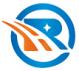 北京瑞盈京都会计师事务所 北京市海淀区知春路 6 号锦 秋国际大厦 10 层 A09邮编 100088Beijing Ruiyingjingdu Certified Public Accountants.LLPA09,10/F, Jinqiu International Tower No. 6 Zhichun Road, Haidian Dist.    Beijing,China,100088电话 Telephone  : 传真 Fax:+86  (10)82800836 +86  (10)82800107山西转型综合改革示范区晋中开发区税务局 “人员经费及项目经费”项目绩效评价报告摘要瑞盈京都绩效字[2023]第 2008 号为加强财政预算管理,强化支出责任，合理配置公共资源,保证  财政资金安全、规范、高效使用,受山西转型综合改革示范区晋中开  发区财政局委托,北京瑞盈京都会计师事务所（特殊普通合伙） 对山  西转型综合改革示范区晋中开发区税务局“人员经费及项目经费 ”项目财政支出进行绩效评价工作。在评价的过程中，我们到项目实施地进行了实地调查,查阅了主 管部门及项目单位的管理文件、财务凭证、财务票据等资料,采用比 较法、公众评判法、因素分析法等评价方法,对本项目的决策依据及 过程、资金管理及项目管控、项目产出及效果分别进行打分,加总计算得出最后的分值,并最终形成绩效评价结论。一、项目基本情况（一）项目背景税收征收是保障县域经济发展的重要支撑,做好税收征收工作至 关重要,确保应收尽收需要人员支撑,为保障征收工作质效需负担征 收人员人员经费,服务地方县域经济发展,服务好纳税人缴费人。为 了进一步做好山西省税务部门经费的保障工作,保障税务部门刚性支 出,山西转型综合改革示范区晋中开发区财政局根据《山西省财政厅 国家税务总局山西省税务局关于进一步做好山西省税务部门经费保障工作的意见》,从当年的公共预算中安排税务局人员项目和经费。（二）项目立项依据北京瑞盈京都会计师事务所 北京市海淀区知春路 6 号锦 秋国际大厦 10 层 A09邮编 100088Beijing Ruiyingjingdu Certified Public Accountants.LLPA09,10/F, Jinqiu International Tower No. 6 Zhichun Road, Haidian Dist.    Beijing,China,100088电话 Telephone  : 传真 Fax:+86  (10)82800836 +86  (10)82800107（1）《山西省财政厅国家税务总局山西省税务局关于印发《山西 省税务部门经费保障实施办法》的通知》(晋财行(2019)4 号)第六条: 地方财政保障范围包括地方各级税务部门承担地方党委和政府交办工作所需支出及其他必要的支出。（2）《山西省山西省财政厅国家税务总局山西省税务局关于进一 步做好山西省税务部门经费保障工作的意见》 (晋财行(2020)29 号) 严格按照预算法及有关规定要求,将地方财政保障的税务部门人员经 费和项目经费,纳入地方财政预算,要足额保障税务部门承担地方党委和政府交办工作所需支出及其他必要支出。（三）项目资金及使用情况1.项目资金本次受山西转型综合改革示范区晋中开发区财政局委托评价的 “税务局人员经费及项目经费 ”项目支出为 544.65 万元,山西转型 综合改革示范区晋中开发区管委会根据国家税务总局晋中经济技术 开发区税务局提出的项目资金申请,进行审核,待审批通过后向国家税务总局晋中经济技术开发区税务局下达项目资金。2.资金来源本项目资金来源为晋中开发区财政统筹。3.资金使用情况本项目资金 2022 年支出为 544.65 万元,具体支付见下表：（1）人员经费北京瑞盈京都会计师事务所 北京市海淀区知春路 6 号锦 秋国际大厦 10 层 A09邮编 100088Beijing Ruiyingjingdu Certified Public Accountants.LLPA09,10/F, Jinqiu International Tower No. 6 Zhichun Road, Haidian Dist.    Beijing,China,100088电话 Telephone  : 传真 Fax:+86  (10)82800836 +86  (10)82800107（2）项目经费4.资金申请、拨付、使用流程晋中开发区税务局根据本单位人员经费和项目经费需求向晋中 开发区管委会提出预算申请一晋中开发区管委会审核后将该部分费 用列入年度预算一晋中开发区税务局向开发区财政局提出资金拨付 申请一晋中开发区财局政根据支付申请安排资金支付一项目资金由 支付中心直接支付给晋中开发区税务局（授权支付的由主管部门转账支付)。（四） 项目实施内容1.项目实施的具体内容本项目是对开发区税务部门经费和刚性支出保障的项目,主要为人员经费和项目经费。北京瑞盈京都会计师事务所 北京市海淀区知春路 6 号锦 秋国际大厦 10 层 A09邮编 100088Beijing Ruiyingjingdu Certified Public Accountants.LLPA09,10/F, Jinqiu International Tower No. 6 Zhichun Road, Haidian Dist.    Beijing,China,100088电话 Telephone  : 传真 Fax:+86  (10)82800836 +86  (10)828001072.项目所在区域国家税务总局晋中经济技术开发区税务局。（五） 项目工作流程1.项目的主管部门及实施部门的各自职责（1）财政局负责项目资金预算安排和拨付工作。具体职责如下：a、根据刚性支出的安排意见和晋中开发区税务局年初预算申请,研究拟定项目资金年度预算金额,并报经管委会会议通过后列入预算；b、按经管委会领导批准的晋中开发区税务局提报的项目资金拨付申请,结合当年财力情况安排下达资金；c、负责牵头、协调、指导项目建设资金的绩效评价工作。（2）开发区税务局是该项目的主管单位、实施单位。具体职责如下：具体实施“税务局人员经费及项目经费 ”项目的全部内容,确保 完成税收征收工作,服务好纳税人缴费人,为开发区经济发展提供保障。2.项目的实施流程及监管机制项目实施单位制定项目实施方案,严格执行财政国库集中支付、 授权支付管理制度,经过山西转型综合改革示范区晋中开发区管理委员会审核批准后支付各项与人员经费和项目经费有关的费用。（六） 利益相关方本次项目涉及的利益相关方包括：大财政支付部门： 山西转型综合改革示范区晋中开发区财政局。2项目主管单位、实施单位：国家税务总局晋中经济技术开发区税务局。3项目受益群体： 项目实施服务区域内国家税务总局晋中经济技北京瑞盈京都会计师事务所 北京市海淀区知春路 6 号锦 秋国际大厦 10 层 A09邮编 100088Beijing Ruiyingjingdu Certified Public Accountants.LLPA09,10/F, Jinqiu International Tower No. 6 Zhichun Road, Haidian Dist.    Beijing,China,100088电话 Telephone  : 传真 Fax:+86  (10)82800836 +86  (10)82800107术开发区税务局和社会公众。（七） 项目绩效目标1.项目绩效总目标保障开发区税务局正常运转、完成日常工作任务的支出,保证完成税费征管各项工作任务。2.项目绩效分目标（1）产出目标人员经费 475.44 万元,项目经费 69.21 万元。（2）服务对象满意度目标服务对象满意度目标达到 90%以上。二、 绩效评价结论（一）评价结果本次绩效评价结果采用综合评分定级方法,总分值为 100 分，绩 效评级分为“优、良、中、差 ”四级。运用由评价组研发的评价指标 体系及评分标准,通过数据采集、现场核查、问卷调查、访谈等方式 对“税务局人员经费及项目经费 ”项目绩效情况进行客观评价,最终 评分结果为：总得分 96.9 分,属于“优 ”。其中,决策类指标权重 为 20 分,得分为 20 分； 过程类指标权重为 20 分,得分为 17.2 分； 产出类指标权重为 30 分,得分为 30 分；效益类指标权重为 30 分,得分为 29.7 分。各指标打分情况见附件,具体得分情况见下表。绩效评价得分情况表北京瑞盈京都会计师事务所 北京市海淀区知春路 6 号锦 秋国际大厦 10 层 A09邮编 100088Beijing Ruiyingjingdu Certified Public Accountants.LLPA09,10/F, Jinqiu International Tower No. 6 Zhichun Road, Haidian Dist.    Beijing,China,100088电话 Telephone  : 传真 Fax:+86  (10)82800836 +86  (10)82800107（二）评价结论税务局人员经费及项目经费项目 2022 年实际支出 544.65 万元, 具体来看,“税务局人员经费及项目经费 ”项目取得的绩效成果主要包括：1.决策方面立项程序规范、绩效指标合理明确；2.过程方面资金到位率、资金使用合规、管理制度基本健全、制度执行比较有效,保障了项目实施所需要的资金及时到位；3.产出方面产出数量、产出时效实现了预期目标；4.效益方面项目的实施,保证了税务部门的日常工作,间接促进了服务质量的提高,保证了财政收入工作的完成。但从全面实施预算绩效管理的角度来看,对项目资料未实行严格的档案管理,因此在项目管理方面有待进一步加强改善。三、 经验、问题和建议（一）经验1.细化了经费预算编制,保证了税务部门正常工作需要的人员经费和项目经费；2.严格执行财政国库集中支付管理制度,经过财政部门审核批准后支付项目费用。（二）问题1.没有制定专项资金管理办法,未能从制度上体现出对项目资金北京瑞盈京都会计师事务所 北京市海淀区知春路 6 号锦 秋国际大厦 10 层 A09邮编 100088Beijing Ruiyingjingdu Certified Public Accountants.LLPA09,10/F, Jinqiu International Tower No. 6 Zhichun Road, Haidian Dist.    Beijing,China,100088电话 Telephone  : 传真 Fax:+86  (10)82800836 +86  (10)82800107使用的规范性。2.未设立档案管理制度没有制定专项资金管理办法,未能从制度上体现出对项目资金使用的规范性。（三）建议1.问题改进建议针对以上发现的问题,提出以下建议：针对本项目实际情况制定专项的资金管理制度。2.结果应用建议（1）建议主管部门将本次绩效评价结果按照政务信息公开的有关规定,在一定范围内公开,形成监督机制。（2）建议主管部门将本次绩效评价结果反绩给项目主管部门,为加强项目的绩效管理提供参考。（3）建议项目主管部门及时制定专项的资金管理办法。序号项目名称金额（元）1津补贴3，124，003.452离退休212，912.293职工养老259，923.284职业年金149,043.005职工医疗133,530.306住房公积金874,987.68合计合计4,754,400.00序号项目名称金额（元）1办公楼消防改造284,721.412零星维修57,492.753防疫消毒用品等60,964.004防疫门梦改造19,340.005制作宣传版面等17,954.006体检费（2 年）215,200.007劳务费36,427.84合计合计692,100.00指标A 决策B 过程C 产出D 效益合计权重20203030100得分2017.53029.797.2